 	SRI LANKA EXPORT DEVELOPMENT BOARD  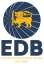 Technical Exposure and Capacity Building Programme Coinciding with “BIOFACH 2025”9th - 14th February 2025 in Nuremberg – GermanyAPPLICATION01Name of the Company ►Name of the Company ►Name of the Company ►Name of the Company ►Name of the Company ►Name of the Company ►Name of the Company ►Name of the Company ►Name of the Company ►Name of the Company ►Name of the Company ►Name of the Company ►01Address ▼Address ▼Address ▼Address ▼Address ▼Address ▼Address ▼Address ▼Address ▼Address ▼Address ▼Address ▼01Office	►Office	►Office	►Office	►Office	►Office	►Office	►Processing Plant ►Processing Plant ►Processing Plant ►Processing Plant ►Processing Plant ►01Tele ►Tele ►Tele ►Tele ►Fax ►Fax ►Fax ►Email ►Email ►Email ►Email ►Web Site ►02.Information about the participants in the above programme ▼Information about the participants in the above programme ▼Information about the participants in the above programme ▼Information about the participants in the above programme ▼Information about the participants in the above programme ▼Information about the participants in the above programme ▼Information about the participants in the above programme ▼Information about the participants in the above programme ▼Information about the participants in the above programme ▼Information about the participants in the above programme ▼Information about the participants in the above programme ▼Information about the participants in the above programme ▼02.Full Name (as appeared in the passport) ►Full Name (as appeared in the passport) ►Full Name (as appeared in the passport) ►Full Name (as appeared in the passport) ►Full Name (as appeared in the passport) ►Full Name (as appeared in the passport) ►Full Name (as appeared in the passport) ►Full Name (as appeared in the passport) ►Full Name (as appeared in the passport) ►Full Name (as appeared in the passport) ►Full Name (as appeared in the passport) ►Full Name (as appeared in the passport) ►02.Designation  ►Designation  ►Designation  ►Designation  ►Designation  ►Mobile and WhatsApp No  ►Mobile and WhatsApp No  ►Mobile and WhatsApp No  ►Mobile and WhatsApp No  ►Mobile and WhatsApp No  ►Mobile and WhatsApp No  ►Mobile and WhatsApp No  ►02.Passport number ►Passport number ►Passport number ►Passport number ►Passport number ►Passport number ►Email ►Email ►Email ►Email ►Email ►Email ►03.Year of establishment of the business►Year of establishment of the business►Year of establishment of the business►Year of establishment of the business►Year of establishment of the business►Year of establishment of the business►Year of establishment of the business►Year of establishment of the business►Year of establishment of the business►Year of establishment of the business►Year of establishment of the business►Year of establishment of the business►04.Type of Business ▼Type of Business ▼Type of Business ▼Type of Business ▼Type of Business ▼Type of Business ▼Type of Business ▼Type of Business ▼Type of Business ▼Type of Business ▼Type of Business ▼Type of Business ▼04.□ Producer	□ Producer- Exporter	□ Agent	□ Trading House	□ Other (Specify)□ Producer	□ Producer- Exporter	□ Agent	□ Trading House	□ Other (Specify)□ Producer	□ Producer- Exporter	□ Agent	□ Trading House	□ Other (Specify)□ Producer	□ Producer- Exporter	□ Agent	□ Trading House	□ Other (Specify)□ Producer	□ Producer- Exporter	□ Agent	□ Trading House	□ Other (Specify)□ Producer	□ Producer- Exporter	□ Agent	□ Trading House	□ Other (Specify)□ Producer	□ Producer- Exporter	□ Agent	□ Trading House	□ Other (Specify)□ Producer	□ Producer- Exporter	□ Agent	□ Trading House	□ Other (Specify)□ Producer	□ Producer- Exporter	□ Agent	□ Trading House	□ Other (Specify)□ Producer	□ Producer- Exporter	□ Agent	□ Trading House	□ Other (Specify)□ Producer	□ Producer- Exporter	□ Agent	□ Trading House	□ Other (Specify)□ Producer	□ Producer- Exporter	□ Agent	□ Trading House	□ Other (Specify)05.Legal Status of the business▼Legal Status of the business▼Legal Status of the business▼Legal Status of the business▼Legal Status of the business▼Legal Status of the business▼Legal Status of the business▼Legal Status of the business▼Legal Status of the business▼Legal Status of the business▼Legal Status of the business▼Legal Status of the business▼05.Proprietorship	□ Public Quoted Company	□ PartnershipState Owned	□ Private Ltd Company	□ Other (Specify)Proprietorship	□ Public Quoted Company	□ PartnershipState Owned	□ Private Ltd Company	□ Other (Specify)Proprietorship	□ Public Quoted Company	□ PartnershipState Owned	□ Private Ltd Company	□ Other (Specify)Proprietorship	□ Public Quoted Company	□ PartnershipState Owned	□ Private Ltd Company	□ Other (Specify)Proprietorship	□ Public Quoted Company	□ PartnershipState Owned	□ Private Ltd Company	□ Other (Specify)Proprietorship	□ Public Quoted Company	□ PartnershipState Owned	□ Private Ltd Company	□ Other (Specify)Proprietorship	□ Public Quoted Company	□ PartnershipState Owned	□ Private Ltd Company	□ Other (Specify)Proprietorship	□ Public Quoted Company	□ PartnershipState Owned	□ Private Ltd Company	□ Other (Specify)Proprietorship	□ Public Quoted Company	□ PartnershipState Owned	□ Private Ltd Company	□ Other (Specify)Proprietorship	□ Public Quoted Company	□ PartnershipState Owned	□ Private Ltd Company	□ Other (Specify)Proprietorship	□ Public Quoted Company	□ PartnershipState Owned	□ Private Ltd Company	□ Other (Specify)Proprietorship	□ Public Quoted Company	□ PartnershipState Owned	□ Private Ltd Company	□ Other (Specify)06.Equity ►	Local :	%	Foreign :	%	Partner country :Equity ►	Local :	%	Foreign :	%	Partner country :Equity ►	Local :	%	Foreign :	%	Partner country :Equity ►	Local :	%	Foreign :	%	Partner country :Equity ►	Local :	%	Foreign :	%	Partner country :Equity ►	Local :	%	Foreign :	%	Partner country :Equity ►	Local :	%	Foreign :	%	Partner country :Equity ►	Local :	%	Foreign :	%	Partner country :Equity ►	Local :	%	Foreign :	%	Partner country :Equity ►	Local :	%	Foreign :	%	Partner country :Equity ►	Local :	%	Foreign :	%	Partner country :Equity ►	Local :	%	Foreign :	%	Partner country :06.Business Category ►         Women led business                                      GeneralBusiness Category ►         Women led business                                      GeneralBusiness Category ►         Women led business                                      GeneralBusiness Category ►         Women led business                                      GeneralBusiness Category ►         Women led business                                      GeneralBusiness Category ►         Women led business                                      GeneralBusiness Category ►         Women led business                                      GeneralBusiness Category ►         Women led business                                      GeneralBusiness Category ►         Women led business                                      GeneralBusiness Category ►         Women led business                                      GeneralBusiness Category ►         Women led business                                      GeneralBusiness Category ►         Women led business                                      General06.If Women-Led business -  Total company ownership by Women (%)►If Women-Led business -  Total company ownership by Women (%)►If Women-Led business -  Total company ownership by Women (%)►If Women-Led business -  Total company ownership by Women (%)►If Women-Led business -  Total company ownership by Women (%)►If Women-Led business -  Total company ownership by Women (%)►If Women-Led business -  Total company ownership by Women (%)►If Women-Led business -  Total company ownership by Women (%)►If Women-Led business -  Total company ownership by Women (%)►If Women-Led business -  Total company ownership by Women (%)►If Women-Led business -  Total company ownership by Women (%)►If Women-Led business -  Total company ownership by Women (%)►07.Is your company a part of a group of companies? □ Yes	□ No If yes state the name of the parent company ►Is your company a part of a group of companies? □ Yes	□ No If yes state the name of the parent company ►Is your company a part of a group of companies? □ Yes	□ No If yes state the name of the parent company ►Is your company a part of a group of companies? □ Yes	□ No If yes state the name of the parent company ►Is your company a part of a group of companies? □ Yes	□ No If yes state the name of the parent company ►Is your company a part of a group of companies? □ Yes	□ No If yes state the name of the parent company ►Is your company a part of a group of companies? □ Yes	□ No If yes state the name of the parent company ►Is your company a part of a group of companies? □ Yes	□ No If yes state the name of the parent company ►Is your company a part of a group of companies? □ Yes	□ No If yes state the name of the parent company ►Is your company a part of a group of companies? □ Yes	□ No If yes state the name of the parent company ►Is your company a part of a group of companies? □ Yes	□ No If yes state the name of the parent company ►Is your company a part of a group of companies? □ Yes	□ No If yes state the name of the parent company ►08.Total number of employees ► Managerial:	Skilled/ Semi/Unskilled:Total number of employees ► Managerial:	Skilled/ Semi/Unskilled:Total number of employees ► Managerial:	Skilled/ Semi/Unskilled:Total number of employees ► Managerial:	Skilled/ Semi/Unskilled:Total number of employees ► Managerial:	Skilled/ Semi/Unskilled:Total number of employees ► Managerial:	Skilled/ Semi/Unskilled:Total number of employees ► Managerial:	Skilled/ Semi/Unskilled:Total number of employees ► Managerial:	Skilled/ Semi/Unskilled:Total number of employees ► Managerial:	Skilled/ Semi/Unskilled:Total number of employees ► Managerial:	Skilled/ Semi/Unskilled:Total number of employees ► Managerial:	Skilled/ Semi/Unskilled:Total number of employees ► Managerial:	Skilled/ Semi/Unskilled:09Total Investment (excluding land and buildings) as at 31 Dec. 2023 (Rs. Mn) ►Total Investment (excluding land and buildings) as at 31 Dec. 2023 (Rs. Mn) ►Total Investment (excluding land and buildings) as at 31 Dec. 2023 (Rs. Mn) ►Total Investment (excluding land and buildings) as at 31 Dec. 2023 (Rs. Mn) ►Total Investment (excluding land and buildings) as at 31 Dec. 2023 (Rs. Mn) ►Total Investment (excluding land and buildings) as at 31 Dec. 2023 (Rs. Mn) ►Total Investment (excluding land and buildings) as at 31 Dec. 2023 (Rs. Mn) ►Total Investment (excluding land and buildings) as at 31 Dec. 2023 (Rs. Mn) ►Total Investment (excluding land and buildings) as at 31 Dec. 2023 (Rs. Mn) ►Total Investment (excluding land and buildings) as at 31 Dec. 2023 (Rs. Mn) ►Total Investment (excluding land and buildings) as at 31 Dec. 2023 (Rs. Mn) ►Total Investment (excluding land and buildings) as at 31 Dec. 2023 (Rs. Mn) ►10Products Exporting/ export potential  & Capacity ▼Products Exporting/ export potential  & Capacity ▼Products Exporting/ export potential  & Capacity ▼Products Exporting/ export potential  & Capacity ▼Products Exporting/ export potential  & Capacity ▼Products Exporting/ export potential  & Capacity ▼Products Exporting/ export potential  & Capacity ▼Products Exporting/ export potential  & Capacity ▼Products Exporting/ export potential  & Capacity ▼Products Exporting/ export potential  & Capacity ▼Products Exporting/ export potential  & Capacity ▼Products Exporting/ export potential  & Capacity ▼Main Products Exporting/export potentialMain Products Exporting/export potentialMain Products Exporting/export potentialMain Products Exporting/export potentialMain Products Exporting/export potentialMain Products Exporting/export potentialMain Products Exporting/export potentialMain Products Exporting/export potentialProduction Capacity/ Year (Mt)Production Capacity/ Year (Mt)Production Capacity/ Year (Mt)Production Capacity/ Year (Mt)11111111222222223333333344444444555555556666666611Current major export markets and share (%) (if any)▼Current major export markets and share (%) (if any)▼Current major export markets and share (%) (if any)▼Current major export markets and share (%) (if any)▼Current major export markets and share (%) (if any)▼Current major export markets and share (%) (if any)▼Current major export markets and share (%) (if any)▼Current major export markets and share (%) (if any)▼Current major export markets and share (%) (if any)▼Current major export markets and share (%) (if any)▼Current major export markets and share (%) (if any)▼Current major export markets and share (%) (if any)▼12Annual Turnover (Rs Mn)▼Annual Turnover (Rs Mn)▼Annual Turnover (Rs Mn)▼Annual Turnover (Rs Mn)▼Annual Turnover (Rs Mn)▼Annual Turnover (Rs Mn)▼Annual Turnover (Rs Mn)▼Annual Turnover (Rs Mn)▼Annual Turnover (Rs Mn)▼Annual Turnover (Rs Mn)▼Annual Turnover (Rs Mn)▼Annual Turnover (Rs Mn)▼YearYearLocal Turnover (Rs Mn)Local Turnover (Rs Mn)Local Turnover (Rs Mn)Local Turnover (Rs Mn)Local Turnover (Rs Mn)Local Turnover (Rs Mn)Export Turnover (Rs.Mn)Total Turnover (Rs Mn)Total Turnover (Rs Mn)Total Turnover (Rs Mn)2020202120222023202020212022202313Quality Standards Obtained (Organic, Fairtrade GAP, GMP, SLSI, HACCP, ISO, etc) ▼Quality Standards Obtained (Organic, Fairtrade GAP, GMP, SLSI, HACCP, ISO, etc) ▼Quality Standards Obtained (Organic, Fairtrade GAP, GMP, SLSI, HACCP, ISO, etc) ▼Quality Standards Obtained (Organic, Fairtrade GAP, GMP, SLSI, HACCP, ISO, etc) ▼Quality Standards Obtained (Organic, Fairtrade GAP, GMP, SLSI, HACCP, ISO, etc) ▼Quality Standards Obtained (Organic, Fairtrade GAP, GMP, SLSI, HACCP, ISO, etc) ▼Quality Standards Obtained (Organic, Fairtrade GAP, GMP, SLSI, HACCP, ISO, etc) ▼Quality Standards Obtained (Organic, Fairtrade GAP, GMP, SLSI, HACCP, ISO, etc) ▼Quality Standards Obtained (Organic, Fairtrade GAP, GMP, SLSI, HACCP, ISO, etc) ▼Quality Standards Obtained (Organic, Fairtrade GAP, GMP, SLSI, HACCP, ISO, etc) ▼Quality Standards Obtained (Organic, Fairtrade GAP, GMP, SLSI, HACCP, ISO, etc) ▼Quality Standards Obtained (Organic, Fairtrade GAP, GMP, SLSI, HACCP, ISO, etc) ▼14Has your company been assisted by the EDB during the past 3 years (2021/22/23)?( Trade fairs/Market development programmes/ EDB "exporters own marketing efforts"/ Any other) If yes, state ▼Has your company been assisted by the EDB during the past 3 years (2021/22/23)?( Trade fairs/Market development programmes/ EDB "exporters own marketing efforts"/ Any other) If yes, state ▼Has your company been assisted by the EDB during the past 3 years (2021/22/23)?( Trade fairs/Market development programmes/ EDB "exporters own marketing efforts"/ Any other) If yes, state ▼Has your company been assisted by the EDB during the past 3 years (2021/22/23)?( Trade fairs/Market development programmes/ EDB "exporters own marketing efforts"/ Any other) If yes, state ▼Has your company been assisted by the EDB during the past 3 years (2021/22/23)?( Trade fairs/Market development programmes/ EDB "exporters own marketing efforts"/ Any other) If yes, state ▼Has your company been assisted by the EDB during the past 3 years (2021/22/23)?( Trade fairs/Market development programmes/ EDB "exporters own marketing efforts"/ Any other) If yes, state ▼Has your company been assisted by the EDB during the past 3 years (2021/22/23)?( Trade fairs/Market development programmes/ EDB "exporters own marketing efforts"/ Any other) If yes, state ▼Has your company been assisted by the EDB during the past 3 years (2021/22/23)?( Trade fairs/Market development programmes/ EDB "exporters own marketing efforts"/ Any other) If yes, state ▼Has your company been assisted by the EDB during the past 3 years (2021/22/23)?( Trade fairs/Market development programmes/ EDB "exporters own marketing efforts"/ Any other) If yes, state ▼Has your company been assisted by the EDB during the past 3 years (2021/22/23)?( Trade fairs/Market development programmes/ EDB "exporters own marketing efforts"/ Any other) If yes, state ▼Has your company been assisted by the EDB during the past 3 years (2021/22/23)?( Trade fairs/Market development programmes/ EDB "exporters own marketing efforts"/ Any other) If yes, state ▼Has your company been assisted by the EDB during the past 3 years (2021/22/23)?( Trade fairs/Market development programmes/ EDB "exporters own marketing efforts"/ Any other) If yes, state ▼14YearYearYearProgramme & CountryProgramme & CountryProgramme & CountryProgramme & CountryAssistance receivedAssistance receivedAssistance receivedAssistance receivedAchievements1415R & D and New Product Development Programmes implemented by the company►R & D and New Product Development Programmes implemented by the company►R & D and New Product Development Programmes implemented by the company►R & D and New Product Development Programmes implemented by the company►R & D and New Product Development Programmes implemented by the company►R & D and New Product Development Programmes implemented by the company►R & D and New Product Development Programmes implemented by the company►R & D and New Product Development Programmes implemented by the company►R & D and New Product Development Programmes implemented by the company►R & D and New Product Development Programmes implemented by the company►R & D and New Product Development Programmes implemented by the company►R & D and New Product Development Programmes implemented by the company►16Membership in Trade Association/s or similar organization/s► Name	AddressMembership in Trade Association/s or similar organization/s► Name	AddressMembership in Trade Association/s or similar organization/s► Name	AddressMembership in Trade Association/s or similar organization/s► Name	AddressMembership in Trade Association/s or similar organization/s► Name	AddressMembership in Trade Association/s or similar organization/s► Name	AddressMembership in Trade Association/s or similar organization/s► Name	AddressMembership in Trade Association/s or similar organization/s► Name	AddressMembership in Trade Association/s or similar organization/s► Name	AddressMembership in Trade Association/s or similar organization/s► Name	AddressMembership in Trade Association/s or similar organization/s► Name	AddressMembership in Trade Association/s or similar organization/s► Name	Address17Other relevant information useful in the evaluation of your application for the participation in this programme ▼Other relevant information useful in the evaluation of your application for the participation in this programme ▼Other relevant information useful in the evaluation of your application for the participation in this programme ▼Other relevant information useful in the evaluation of your application for the participation in this programme ▼Other relevant information useful in the evaluation of your application for the participation in this programme ▼Other relevant information useful in the evaluation of your application for the participation in this programme ▼Other relevant information useful in the evaluation of your application for the participation in this programme ▼Other relevant information useful in the evaluation of your application for the participation in this programme ▼Other relevant information useful in the evaluation of your application for the participation in this programme ▼Other relevant information useful in the evaluation of your application for the participation in this programme ▼Other relevant information useful in the evaluation of your application for the participation in this programme ▼Other relevant information useful in the evaluation of your application for the participation in this programme ▼I do hereby certify that above information furnished by me in this application is true and accurate.I do hereby certify that above information furnished by me in this application is true and accurate.I do hereby certify that above information furnished by me in this application is true and accurate.I do hereby certify that above information furnished by me in this application is true and accurate.I do hereby certify that above information furnished by me in this application is true and accurate.I do hereby certify that above information furnished by me in this application is true and accurate.I do hereby certify that above information furnished by me in this application is true and accurate.I do hereby certify that above information furnished by me in this application is true and accurate.I do hereby certify that above information furnished by me in this application is true and accurate.I do hereby certify that above information furnished by me in this application is true and accurate.I do hereby certify that above information furnished by me in this application is true and accurate.I do hereby certify that above information furnished by me in this application is true and accurate.I do hereby certify that above information furnished by me in this application is true and accurate.DateDateName & Designation of the person submitting the above informationName & Designation of the person submitting the above informationName & Designation of the person submitting the above informationName & Designation of the person submitting the above informationName & Designation of the person submitting the above informationName & Designation of the person submitting the above informationName & Designation of the person submitting the above informationName & Designation of the person submitting the above informationName & Designation of the person submitting the above informationSignature & StampSignature & StampNOTE: Please send the duly filled Application Form and Financial statements for last 3 financial years, Product Brochures/ leaflets/ any other promotional materials, and business registration with the proof of “Total company ownership by Women (%)” (for women led business category), to reach the Director, Regional Development Division, NDB/EDB Tower, 42, Nawam Mawatha, Colombo 02 before 29th July 2024. (Email :- kethaki@edb.gov.lk , Fax: 011 2304879)NOTE: Please send the duly filled Application Form and Financial statements for last 3 financial years, Product Brochures/ leaflets/ any other promotional materials, and business registration with the proof of “Total company ownership by Women (%)” (for women led business category), to reach the Director, Regional Development Division, NDB/EDB Tower, 42, Nawam Mawatha, Colombo 02 before 29th July 2024. (Email :- kethaki@edb.gov.lk , Fax: 011 2304879)NOTE: Please send the duly filled Application Form and Financial statements for last 3 financial years, Product Brochures/ leaflets/ any other promotional materials, and business registration with the proof of “Total company ownership by Women (%)” (for women led business category), to reach the Director, Regional Development Division, NDB/EDB Tower, 42, Nawam Mawatha, Colombo 02 before 29th July 2024. (Email :- kethaki@edb.gov.lk , Fax: 011 2304879)NOTE: Please send the duly filled Application Form and Financial statements for last 3 financial years, Product Brochures/ leaflets/ any other promotional materials, and business registration with the proof of “Total company ownership by Women (%)” (for women led business category), to reach the Director, Regional Development Division, NDB/EDB Tower, 42, Nawam Mawatha, Colombo 02 before 29th July 2024. (Email :- kethaki@edb.gov.lk , Fax: 011 2304879)NOTE: Please send the duly filled Application Form and Financial statements for last 3 financial years, Product Brochures/ leaflets/ any other promotional materials, and business registration with the proof of “Total company ownership by Women (%)” (for women led business category), to reach the Director, Regional Development Division, NDB/EDB Tower, 42, Nawam Mawatha, Colombo 02 before 29th July 2024. (Email :- kethaki@edb.gov.lk , Fax: 011 2304879)NOTE: Please send the duly filled Application Form and Financial statements for last 3 financial years, Product Brochures/ leaflets/ any other promotional materials, and business registration with the proof of “Total company ownership by Women (%)” (for women led business category), to reach the Director, Regional Development Division, NDB/EDB Tower, 42, Nawam Mawatha, Colombo 02 before 29th July 2024. (Email :- kethaki@edb.gov.lk , Fax: 011 2304879)NOTE: Please send the duly filled Application Form and Financial statements for last 3 financial years, Product Brochures/ leaflets/ any other promotional materials, and business registration with the proof of “Total company ownership by Women (%)” (for women led business category), to reach the Director, Regional Development Division, NDB/EDB Tower, 42, Nawam Mawatha, Colombo 02 before 29th July 2024. (Email :- kethaki@edb.gov.lk , Fax: 011 2304879)NOTE: Please send the duly filled Application Form and Financial statements for last 3 financial years, Product Brochures/ leaflets/ any other promotional materials, and business registration with the proof of “Total company ownership by Women (%)” (for women led business category), to reach the Director, Regional Development Division, NDB/EDB Tower, 42, Nawam Mawatha, Colombo 02 before 29th July 2024. (Email :- kethaki@edb.gov.lk , Fax: 011 2304879)NOTE: Please send the duly filled Application Form and Financial statements for last 3 financial years, Product Brochures/ leaflets/ any other promotional materials, and business registration with the proof of “Total company ownership by Women (%)” (for women led business category), to reach the Director, Regional Development Division, NDB/EDB Tower, 42, Nawam Mawatha, Colombo 02 before 29th July 2024. (Email :- kethaki@edb.gov.lk , Fax: 011 2304879)NOTE: Please send the duly filled Application Form and Financial statements for last 3 financial years, Product Brochures/ leaflets/ any other promotional materials, and business registration with the proof of “Total company ownership by Women (%)” (for women led business category), to reach the Director, Regional Development Division, NDB/EDB Tower, 42, Nawam Mawatha, Colombo 02 before 29th July 2024. (Email :- kethaki@edb.gov.lk , Fax: 011 2304879)NOTE: Please send the duly filled Application Form and Financial statements for last 3 financial years, Product Brochures/ leaflets/ any other promotional materials, and business registration with the proof of “Total company ownership by Women (%)” (for women led business category), to reach the Director, Regional Development Division, NDB/EDB Tower, 42, Nawam Mawatha, Colombo 02 before 29th July 2024. (Email :- kethaki@edb.gov.lk , Fax: 011 2304879)NOTE: Please send the duly filled Application Form and Financial statements for last 3 financial years, Product Brochures/ leaflets/ any other promotional materials, and business registration with the proof of “Total company ownership by Women (%)” (for women led business category), to reach the Director, Regional Development Division, NDB/EDB Tower, 42, Nawam Mawatha, Colombo 02 before 29th July 2024. (Email :- kethaki@edb.gov.lk , Fax: 011 2304879)NOTE: Please send the duly filled Application Form and Financial statements for last 3 financial years, Product Brochures/ leaflets/ any other promotional materials, and business registration with the proof of “Total company ownership by Women (%)” (for women led business category), to reach the Director, Regional Development Division, NDB/EDB Tower, 42, Nawam Mawatha, Colombo 02 before 29th July 2024. (Email :- kethaki@edb.gov.lk , Fax: 011 2304879)